Выступление«Элементы занимательности важнейшее средство активизации мыслительной деятельности учащихся на уроках»Митюшина Ирина Петровнаучитель начальных классовМОУ «Средняя общеобразовательная школа №1» г. СаранскаЭлементы занимательности важнейшее средство активизации мыслительной деятельности учащихся на уроках.«Сделать серьезное занятие для ребенка занимательным — вот задача первоначального обучения» (К. Д. Ушинский).А так как недостаток технических средств не позволяет иллюстрировать учебный материал показом фильмов, слайдов. Поэтому сообщаемые ученикам сведения не связанные с какими-либо конкретными образами плохо запоминаются.Для устранения этого недостатка можно использовать элементы занимательности, которые способствуют усвоению знаний не по необходимости, а по желанию учащихся, активизируют мыслительную деятельность учащихся, повышают интерес к предмету, позволяют каждому ребенку проявлять и развить свою личность.Формирование вычислительных навыков трудоемкая скучная работа, если учитель не вносит разнообразия в ее организацию.Учебные задания с нематематической информацией — один из возможных приемов разнообразия деятельности в работе по совершенствованию вычислительных навыков.Это тесты с выбором ответов.а) Какая птица выводит птенцов зимой?(Номер под которым стоит лишняя геометрическая фигура, будет являться ответом 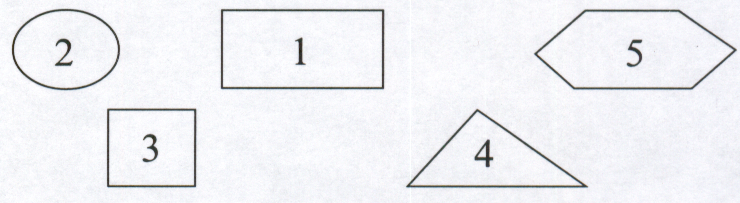 Дятел — 1 Клест — 2 Аист — 3Б) Какова длина синего кита?15 м 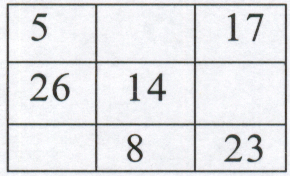 33 м 2 мСумма недостающих цифр является ответом (20 + 2 + 11 = 33)СправкаВозраст 50 лет, может нырять в воду и оставаться под водой 20 - 30 минут. У китов мощный хвост, в ширину достигает 5 - 8 м. Хвост помогает быстро опускаться в воду и подниматься н поверхность воды.Выполняя задания этого вида можно ответить на ряд других вопросов, например: какая змея самая длинная, или какое озеро называют жемчужиной планеты, развивая при этом любознательность учащихся.Решение задач методом отбора.Они открывают возможность для поисков и размышлений, исследований и открытий, пусть маленьких на первый раз.У трех клоунов Антоши, Гоши и Миклоши было 50 шаров. У Антоши шаров было в 8 раз больше, чем у Гоши. По сколько шаров могло быть у каждого из них, если у Миклоши шаров было меньше, чем Антоши.При изучении темы “Меры времени” использовала ребусы, загадки, поговорки.Прежде чем познакомить детей с новыми величинами, предлагала десять отгадать ребусы: сути, ночь, неделя, год, месяц, время.Загадки. Вспомни название породы собаки, состоящей из трех букв. Если это слово прочитать справа налево (в обратную сторону), то получится название промежутка времени, длящегося 12 месяцев. (Дог — год).Семь братьев рядом живут, а друг другу в гости не ходят (Дни недели).Назови 5 дней подряд, не пользуясь числами и названиями дней недели. (Позавчера, вчера, сегодня, завтра, послезавтра).Пословицы и поговорки.Летом одна неделя год кормит.Зимою солнце светит, да не греет.Задачи на вычисление времени. Император Петр Великий вступил на престол в 1682 году и царствовал 43 года. В каком году умер Петр Великий? За 21 год до смерти Петра Великого им был основан Санкт-Петербург. В каком году был основан Санкт-Петербург Сколько лет и месяцев прошло от Рождества Христова до 1 января 1345 года?Решение задач на экологическую тему.Ласка убивает за год до 2000 мышей. Сколько мышей уничтожит за месяц?Выразить длину (высоту, толщину) в метрах. Высота самого высокого водяного смерча — 1 км 528 м. Этот смерч был 16 мая 1898 г. в Австралии. Толщина самого толстого льда 4 км 776 м. Такой лед был 4 января 1875 г. на озере Вияки.Выразить в граммах.Самая большая морковь была выращена в сентябре 1986 г. в Новой Зеландии. Масса ее 7 кг.По природоведению, при изучении темы “Животные леса”, можно использовать диктант. Эта птица известна всем, ее оперение контрастное — черно-белое. Она приспособилась к жизни по соседству с человеком. За свои действия получила прозвище “воровка”. Пробравшись на чердак, таскает куриные, голубиные яйца. (Сорока). Это крупный хищник. Форма следа этого животного весьма характерна. Передвигаясь шагом, этот зверь идет след в след. Если идет целая стая этих животных, то каждый ступает в след предыдущего, поэтому нельзя определить число прошедших животных. (Волк).Игровой момент. Жалоба пришла. Отгадать имя жалобщика, и ответить обоснованная ли она.Сама знаю, что не красавица я . окажись я рядом, многие шарахаются в сторону, а то еще камнем бросят или ногой пнут. А за что, не всем же быть красивыми. Ответ Жаба. Одна жаба сохраняет от гусениц, червей целый огород. Если в доме завелись тараканы, принеси жабу они исчезнут.На уроках природоведения использую кроссворды, викторины, которые также развивают любознательность учащихся и активизируют мыслительную деятельность их.На уроках русского языка использую написание диктантов в разных формах. Например, словарный диктант в виде “Ассорти”. На доске рисую банку, приклепляю изображения фруктов, ягод. “В банке вкусный компот с очень вкусными фруктами ягодами. Давайте попробуем”. Дети достают изображения ягод и фруктов и записывают их названия.Пятиминутка необходимы для повторения пройденного, всестороннего развития детей. Музыкальная цель: развитие умения писать с большой буквы, имена, фамилия, отчества. Слушаем короткие отрывки из произведений Чайковского, Глинки, Моцарта. Беседа-информация. Затем записываем Ф.И.О. Спортивная. Цель распознавание слов, обозначающих действие предмета. Читаю о спортсменах: записать только слова, обозначающие действие предмета.На московской олимпиаде В. Сальников быстрее всех проплыл 400 м и 800 м.Бегунья JI. Кондратьева быстрее всех пробежала 100 м.Итальянская спортсменка Сара Симеони прыгнула выше всех.На уроках чтения использую скороговорки, пословицы, поговорки, загадки, дополнительно готовим материалы о биографии данных писателей, поэтов, составляем диафильмы по прочитанным произведениям с целью всестороннего развития и интереса к учению.Всего шаров — 50Всего шаров — 50Всего шаров — 50ГошаАнтошаМиклоша18412163232423432145405648невозможно